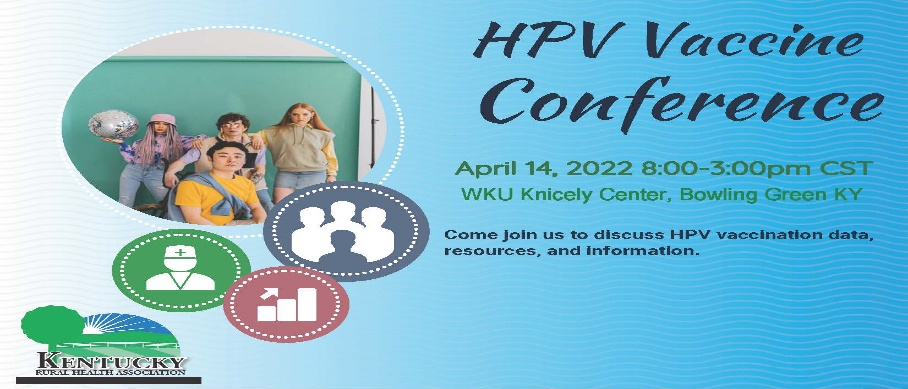 __________________________________________________________________________________________________________8:00 am 	        		Welcome and Introduction				Emily Messerli, , DNP, APRN, FNP-C8:05 - 8:55 am      	    	Keynote						Seema Sachdeva, MD, FAAP				        		HPV and Strategies to Improve HPV 				Immunization	Rates
8:55 - 9:45 am	        		Quality Improvement and Rural Data 		Pamela Hull, PhD9:45 - 10:00 am 			BREAK
10:00 - 10:50 am 		3C’s Tools						Gregory D. Zimet, PhD, FSAHM 10:50 - 11:40 am 		HPV Yoga and HPV Vaccine Resources 		Rachel King, MS											Ellen Schroeder, BS											Julie Waters, BS11:40 - 12:55 pm 			LUNCH					 	VIDEOS12:55 - 1:45 pm 		Interprofessional Collaborations with Dental           Pamela Stein VanArsdall, DMD, MPH		Professionals and Providers to Increase HPV		Vaccination  1:45 - 2:00 pm 			BREAK2:00 - 2:50 pm		Methods to Assess HPV Vaccine Rates and 		Emily Messerli, DNP, APRN, FNP-C		Increase HPV Vaccine Confidence  
2:50 pm 			Closing Statements/Call to Action			Emily Messerli, DNP, APRN, FNP-CContinuing Education Credits:
Physician/Nursing Home Administrator:  “This activity has been planned and implemented in accordance with the accreditation requirements and policies of the Accreditation Council for Continuing Medical Education (ACCME) through the joint providership of Southern Kentucky Area Health Education Center (AHEC), Kentucky Dept. for Public Health (Immunization Branch) and Kentucky Rural Health Association.  Southern KY AHEC is accredited by the Kentucky Medical Association to provide continuing medical education for physicians.”The Southern KY Area Health Education Center is accredited by the Kentucky Medical Association (KMA) to sponsor continuing medical education for physicians. The Southern KY Area Health Education Center designates this live activity for a maximum of 5.0 AMA PRA Category 1 Credit(s)™. Physicians should claim only the credit commensurate with the extent of their participation in the activity.PA/Nurse Practitioner: This program has been approved by the Southern KY AHEC for Category 1 credit.  Non-Physician attendance will be awarded.KBN Approval: Rockcastle Regional Hospital, Inc. has been approved as a provider of continuing education by the Kentucky Board of Nursing (KBN).  Provider #4-0059-12-22-094.  Expiration Date: December 31, 2022. “Kentucky Board of Nursing approval of an individual nursing education program does not constitute endorsement of program content.” Total approved hours 6.

Pharmacy: This program has been submitted to the Kentucky Board of Pharmacy. Credit PendingDisclosure Statements:The following speakers had this to disclose: 
Pam VanArsdall, DMD, MPH Merck Pharmaceuticals – Grant to study HPV recommendations by dental professionals
Gregory Zimet, PhD, FSAHM Merck – Consultant, Merck, Moderna – Advisory Board MemberNone of the other planners, speakers, authors, reviewers, and staff members had anything to disclose.Faculty Disclosure Statement: All planners, speakers, authors, reviewers, and staff members involved with content developmentfor continuing education activities sponsored by the Southern Kentucky Area Health Education Center (AHEC) are expected to discloseany real or perceived conflict of interest related to the content of the activity. Detailed disclosures will be included in participant materials or given prior to the start of the activity. 
Disclaimer: Southern Kentucky Area Health Education Center (AHEC) presents this activity for educational purposes only.  Participants are expected to utilize their own expertise and judgment while engaged in the practice of medicine.   The content of the presentation is provided solely by presenter(s) who have been selected for presentations because of recognized expertise in their field. 